تحولات الطاقة شكل الطاقة الداخل كهربائيةشكل الطاقة الخارج حركية 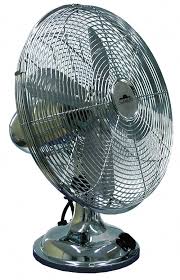 شكل الطاقة الداخل حركية شكل الطاقة الخارج صوتية 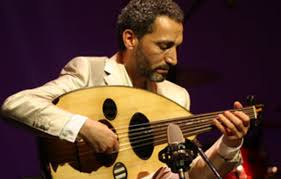 شكل الطاقة الداخل ضوئية شكل الطاقة الخارج حرارية 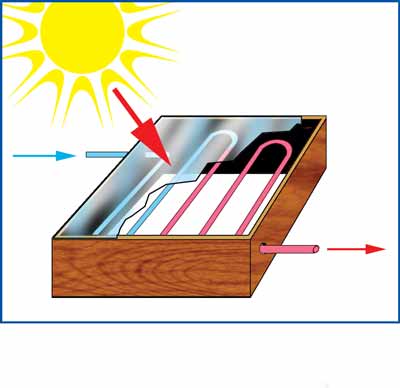 شكل الطاقة الداخل كيميائية شكل الطاقة الخارج كهربائية 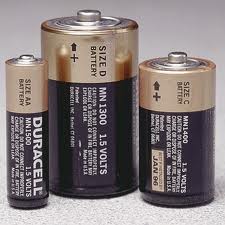 